                                ПОСТАНОВЛЕНИЕАдминистрации сельского поселения Богородицкий сельсоветДобринского муниципального района Липецкой области25.12.2013.             ж.д.ст. Плавица                        №  103О внесении изменении в Постановление  администрации сельского поселения  Богородицкий сельсовет от 03.08.2009 № 27 « О создании  межведомственной  комиссии  по  вопросам признания помещения жилым помещением, жилого помещения непригодным для проживания  и многоквартирного дома аварийным и подлежащим сносу или реконструкции относящиеся  к жилищному фонду муниципального образования сельского  поселения Богородицкий сельсовет» Рассмотрев  протест прокуратуры  Добринского  района от 17.12.2013 № 73-2013    на Постановление главы администрации сельского поселения Богородицкий сельсовет Добринского муниципального района Липецкой области от 03.08.2009года № 27 « О создании межведомственной комиссии по вопросам  по  вопросам признания помещения жилым помещением, жилого помещения непригодным для проживания  и многоквартирного дома аварийным и подлежащим сносу и реконструкции , относящиеся  к жилищному фонду муниципального образования сельского  поселения Богородицкий сельсовет», администрация сельского поселения Богородицкий сельсовет ПОСТАНОВЛЯЕТ:1.Внести  изменения в Постановление  администрации сельского поселения  Богородицкий сельсовет от 03.08.2009 № 27 « О создании  межведомственной  комиссии  по  вопросам признания помещения жилым помещением, жилого помещения непригодным для проживания  и многоквартирного дома аварийным и подлежащим сносу или реконструкции относящиеся  к жилищному фонду муниципального образования сельского  поселения Богородицкий сельсовет» ( прилагается)2.Настоящее Постановление вступает в силу с момента его обнародования.3.Контроль за исполнением данного Постановления отставляю за собой.Глава администрации сельского поселения Богородицкий сельсовет                                                 А.И.Овчинников Приложение №1К Постановлению администрации сельского поселения Богородицкий сельсовет № 103 от 25.12.2013гИзмененияв Постановление  администрации сельского поселения  Богородицкий сельсовет от 03.08.2009 № 27 « О создании  межведомственной  комиссии  по  вопросам признания помещения жилым помещением, жилого помещения непригодным для проживания  и многоквартирного дома аварийным и подлежащим сносу или реконструкции относящиеся  к жилищному фонду муниципального образования сельского  поселения Богородицкий сельсовет»1. Изложить состав  членов межведомственной комиссии по вопросам  признания помещения жилым помещением, жилого помещения непригодным для проживания  и многоквартирного дома аварийным и подлежащим сносу и реконструкции , относящиеся  к жилищному фонду муниципального образования сельского  поселения Богородицкий сельсовет  в новой редакции :Председатель комиссии – Овчинников А.И. глава администрации сельского поселения Богородицкий сельсоветЗаместитель председателя комиссии  - Сидельникова Т.А. старший специалист 1 разряда администрации сельского поселения Богородицкий сельсовет.Секретарь комиссии – Бессонова Л.В.. – специалист 1 разряда администрации сельского поселения Богородицкий сельсовет.Члены комиссии:Проваторов В.А.- зам.главы Добринского муниципального района(по согласованию).Денисов М.Б. – заместитель главного врача филиала ФГУЗ «Центр гигиены и эпидемиологии в Липецкой области»(по согласованию).Коновалов И.В. – главный специалист областной экологии и природных ресурсов(по согласованию).Кидинов С.В. – руководитель Добринского филиала ОГУП «Липецктехинвентаризация» (по согласованию).Шеховцов Н.В. –начальник ОНД ГПН главного управления МЧС по Липецкой области  в Добринском районе (по согласованию).Нечепуренко Н.Е. – заместитель начальника отдела архитектуры, строительства и ЖКХ администрации Добринского района (по согласованию).Денисова И.И. – заместитель начальника ТО Управления Роспотребнадзора по Липецкой области в Грязинском, Добринском и Усманском районах. Глава администрации сельского поселения Богородицкий сельсовет                                                                           А.И.Овчинников 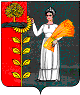 